«НЕ ПОЗВОЛЯЙ ДУШЕ ЛЕНИТЬСЯ!»Классный час 9 классЦель. Раскрыть понятие духовности и поработать над его осмыслением с детьми; дать возможность ребенку выразить свои мысли вслух; учить вести дискуссию.Не позволяй душе лениться! Чтоб воду в ступе не толочь, Душа обязана трудитьсяИ день и ночь, и день и ночь.Гони ее от дома к дому, Тащи с этапа на этапПо пустырю, по бурелому, Через сугроб, через ухаб.Не разрешай ей спать в постели При свете утренней звезды, Держи лентяйку в черном телеИ не снимай с неё узды!Коль дать ей вздумаешь поблажку, Освобождая от забот,Она последнюю рубашкуС тебя без жалости сорвет.А ты хватай ее за плечиУчи и мучай дотемна.Чтоб жить с тобой по-человечьи Училась заново она.Она рабыня и царица,Она работница и дочь, Она обязана трудитьсяИ день и ночь, и день и ночь.Н. ЗаболоцкийИтак, кто же обязан трудиться и день и ночь? Душа. А что же такое душа? Как вы понимаете это слово?Словарь Ожегова дает нам такое определение души: душа – это внутренний мир человека, его сознание.В стихотворении есть слова: «Держи лентяйку в черном теле». А это как вы понимаете?Давайте рассмотрим ситуацию с найденным вами кошельком. Что вы с ним сделаете? Если вы его взяли, то что вы испытываете? Предположим, что вы потеряли кошелек. Что вы испытываете при этом? (Обсуждение в парах.)Как вы понимаете слова: «Она последнюю рубашку с тебя без жалости сорвет».Еще ситуация: вы едете в автобусе и решили не покупать билет. Как вы себя чувствуете? Хорошо ли у вас на душе?«Поступай, как должно, не для видимости, не потому, что кто-то увидит твои хорошие поступки и похвалит тебя, а по велению собственной совести. Быть настоящим чело­веком наедине со своей совестью значительно труднее, чем на глазах людей, оценивающих твои поступки, одобряющих добро и порицающих зло. Отчитываться перед своей совестью несравненно труднее, чем перед другим человеком». (Сухомлинский.)«Совесть – вещь чрезвычайно тонкая, нежная и капризная. Нужно учиться повелевать своей совестью – тогда она становится мудрым и благородным стражем поступков». (Сухомлинский.)В стихотворении Н. Заболоцкого говорится, что нашу душу нужно тащить с этапа на этап. Таким образом, как бы ни было трудно, мы должны стараться перебороть плохое в нашей душе.Мы видим, что у каждого существует внутренний мир, душа человека.Также мы видим, что от совершения плохих поступков нас удерживает совесть. Мы испытываем терзания, сочувствие, проявляем уважение друг к другу. Можно и дальше продолжить этот ряд, но мы сделаем остановку. Попробуйте найти обобщающее слово для этих понятий.На доске: душа, совесть, сочувствие, уважение и т. д.Итак, все это можно назвать духовностью. А сейчас попробуйте сказать, что вы считаете духовностью.Зачитать несколько ответов.Ожегов дает такое определение духовности, давайте его запишем: «Духовность – свойство души, состоящее в преобладании духовных, нравственных и интеллектуальных интересов над материальными».Всем ли это понятно? Сейчас в нашей стране основной упор делается на приобретение вещей. Часто материальные вещи преобладают над духовными. А должно быть наоборот.Анкета интересов.Человек подошел к вам и соприкоснулся с вашим внутренним миром. Сверкать и греметь тут совсем не нужно, а вот согреть и приютить подошедшего очень даже кстати.Правда, для этого от вас потребуется хорошая душевная погода, а погода бывает разная: иногда закипающая весна, иногда шумное и теплое лето, иногда мудрая осень. И всегда ласковое и неназойливое солнышко.А как вы понимаете душевную погоду: весну, лето, осень? Всем ли понятно, о чем мы говорим? Всегда ли ваша внутренняя погода радует тех, кто рядом с вами? А как вы думаете, почему не всегда? На всех ли у вас хватает солнышка?А бывает наоборот, мы не чувствуем душевного состояния других; у человека горе, а мы смеемся. Нужно бережней относиться друг к другу.Результаты анкеты говорят, что в нашей школе выделяют наиболее значимые ценности в жизни: счастливую семейную жизнь, получение высшего образования. А будущее видят интересным.Дом вашей души чист и содержится в порядке, хотя постоянно строится и вверх, и вглубь. Завтра он уже не тот, что вчера, а каждый год меняет его внешность почти неузнаваемо, хотя основные конструкции вашего дома постоянны, и его не перепутать ни с каким другим.Вы помните конец четвёртого четверостишия? Давайте немного поиграем, но игра будет серьезная, мы будем работать над понятиями.Кроссворд1. Отзывчивость, душевное расположение к людям, стремление делать добро другим. (Доброта.)2. Внутренний психический мир человека. (Душа.)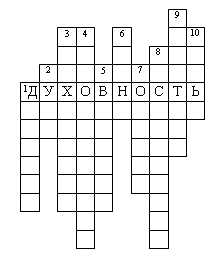 3. Наука, изучающая процессы и закономерности психологической деятельности человека. (Психология.)4. Проявление заботы, внимания. (Заботливость.)5. Почтительное отношение, основанное на признании чьих-либо достоинств. (Уважение.)6. Самое ценное, что есть у человека. (Жизнь.)7. Чувство ответственности за свое поведение перед окружающими людьми. (Совесть.)8. Жалость, сочувствие, вызываемое несчастьем другого человека. (Сострадание.)9. Высокий уровень чего-нибудь, высокие умения. (Культура.)10. Группа живущих вместе родственников. (Семья.)Я выдаю вам анкету, для заполнения которой вам необходимо подумать и поговорить с членами вашей семьи.ИСТОРИЯ МОЕЙ СЕМЬИИстория каждой семьи уникальна, не похожа на историю других семей. Проведи исследование, чтобы узнать: 1. Откуда родом твои предки?2. Кем были твои предки по профессии? Людей какой профессии было больше всего у вас в роду?3. Существуют ли в вашей семейной истории какие-нибудь факты, о которых рассказывают каждому члену семьи?4. Есть ли у вас какие-то особые семейные праздники, торжества?5. Если бы ты мог совершить путешествие во времени, к кому из своих предков и в какую эпоху ты бы отправился?